 My Prayer For Lent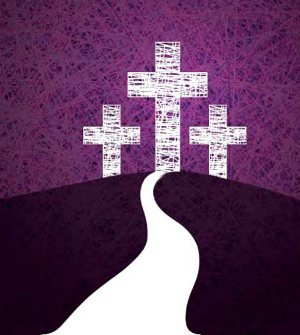 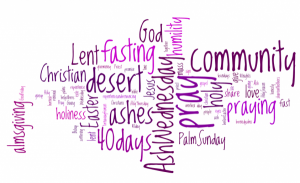 